Wind Make a kite; use the wind to fly the kite. A plastic bag or balloon attached to string will also work.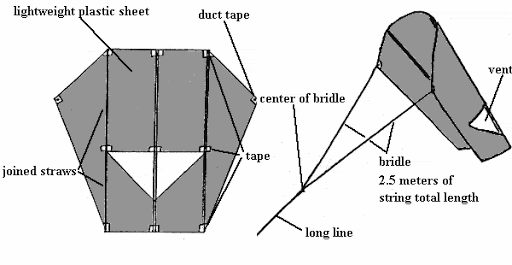 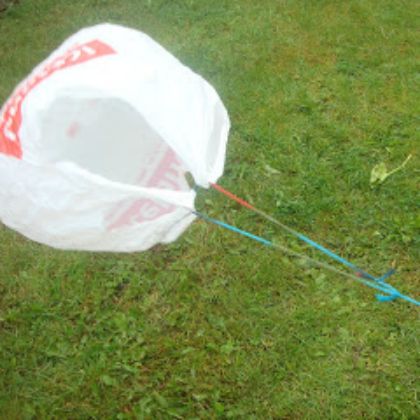 RainListen to the rain on an umbrella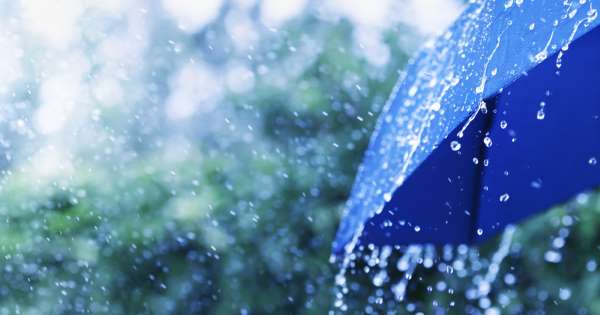 Splashing in puddles 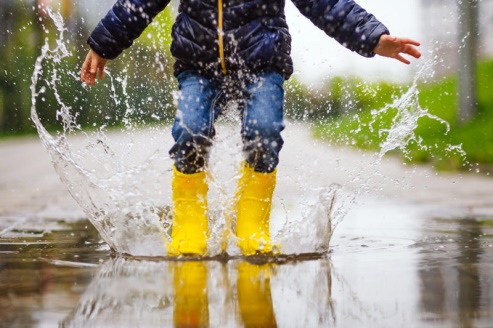 RainListen to the rain on an umbrellaSplashing in puddles Biscuits decoratingIngredients125g icing sugar2 teaspoons milk2 teaspoons golden syrup1/4 teaspoon almond or vanilla extractfood colouring (optional)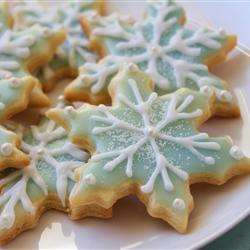 Mark making in mud – find twigs and mark make in wet or dry mud. Mark making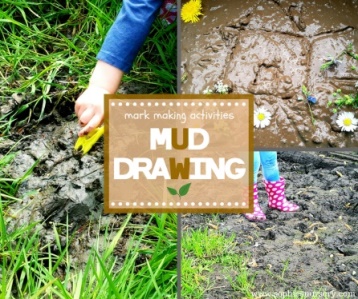 Mark making in mud – find twigs and mark make in wet or dry mud. Mark makingWind Make a kite; use the wind to fly the kite. A plastic bag or balloon attached to string will also work.RainListen to the rain on an umbrellaSplashing in puddles RainListen to the rain on an umbrellaSplashing in puddles Collecting, counting, sorting or posting twigs and leaves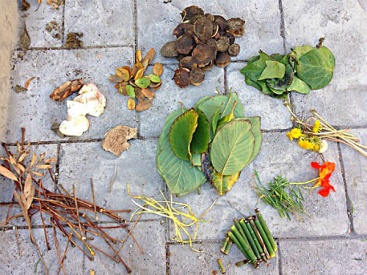 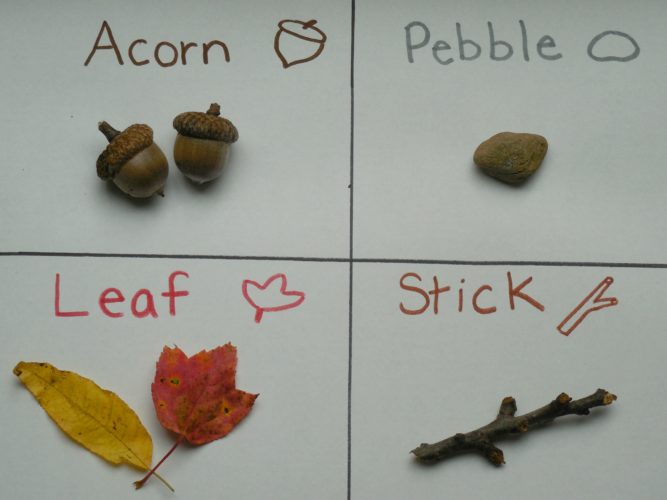 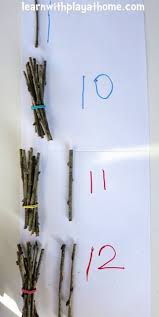 Collecting, counting, sorting or posting twigs and leavesCollecting, counting, sorting or posting twigs and leavesWind play,Enjoy exploring the effects of the wind with different fabrics. Use leaves to explore with the wind.              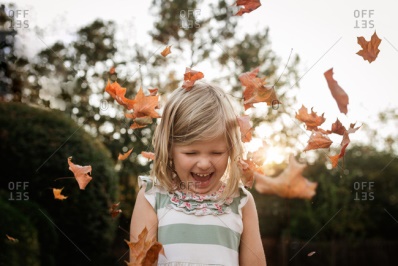 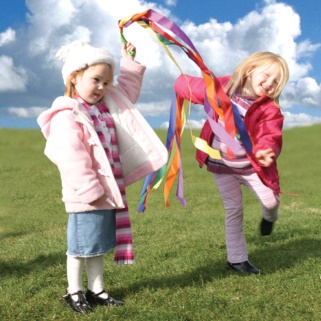 Wind play,Enjoy exploring the effects of the wind with different fabrics. Use leaves to explore with the wind.              Weather Weather Weather Building little dens or shelters for bugs/ animals. 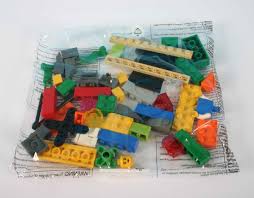 Wind play,Enjoy exploring the effects of the wind with different fabrics. Use leaves to explore with the wind.              Wind play,Enjoy exploring the effects of the wind with different fabrics. Use leaves to explore with the wind.              Have a go and keep in touchThere will be additional activities here: http://pupils.stlukesprimary.com/ If you have a go at any of these activities we would love to see what you do. Send a picture or video to stlukes@stlukesprimary.com It may appear in our gallery on the website. Have a look at http://pupils.stlukesprimary.com/gallery.htmlHave a go and keep in touchThere will be additional activities here: http://pupils.stlukesprimary.com/ If you have a go at any of these activities we would love to see what you do. Send a picture or video to stlukes@stlukesprimary.com It may appear in our gallery on the website. Have a look at http://pupils.stlukesprimary.com/gallery.htmlHave a go and keep in touchThere will be additional activities here: http://pupils.stlukesprimary.com/ If you have a go at any of these activities we would love to see what you do. Send a picture or video to stlukes@stlukesprimary.com It may appear in our gallery on the website. Have a look at http://pupils.stlukesprimary.com/gallery.htmlBuilding little dens or shelters for bugs/ animals. 